Wb 15/1/24              Literacy                   Numeracy          Other*Active Literacy     Phoneme of the week   f   f          ff          ph          ugh         lf              thief       puffin       phone          cough         calf     Click on the links below for  practice games   Spelling word list: ff words (spellzone.com) Spelling word list: ph words - set 2 (spellzone.com) Spelling word list: ough words Set 1 (spellzone.com)*Word Work Looking at Scots words which we use every day. Reading stories in Scots e.g. The Eejits, Gruffalo in Scots etc.Click on the link for activities in ScotsScots Language Centre -*SpellingNessy -   Log in to play and learn (nessy.com)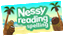 TRICKY WORDS- practise TW on your list. Bring your blue ‘Work At Home’ book to school when you think you are ready for a check-up of your words. *WRITING This week we will be reviewing and setting new learning targets. Talk Time homework is to review targets from last term and have a think about new ones. * READINGRead your Library book, any book from your own bookshelf or click on the link to login to MyOn.  Sign In - myON®MyOn passwords have all been reset as some children were having problems. You can check the Book Level of any book using AR Bookfinder: https://www.arbookfind.co.uk/default.aspxDon’t forget to quiz on any book you read using the link belowhttps://ukhosted102.renlearn.co.uk/6994660/If you don’t have any books at home, try reading magazines, cookbooks, comics or online books.Oxford Owls have a library of free books: https://www.oxfordowl.co.uk/ Free audiobooks for children: https://www.storynory.comNUMERACYMONEYLast week we began work on Money and Financial Education looking at the history of money, why we need money, how we use money, British and foreign currency and other ways to pay.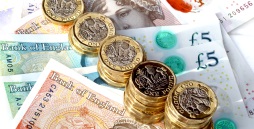 Watch these clips to see how notes and coins are made.How is the polymer fiver made? - YouTubeBehind the scenes at the Royal Mint: Striking - YouTubeThis week, we will be counting money and selecting coins to make amounts.Complete your homework sheet in your ‘Work At Home’ book.Revision – Keep working on your X tables – use your flashcards we made in school or a pack of playing cards Play Topmarks Bingo- Multiplication & Division for 20 minutes or until you feel more confident with the answers. Could you challenge a family member to play with you?https://www.topmarks.co.uk/ NUMBER of the DAYChoose a 2 or 3 digit number and use your strategies.Robert Burns        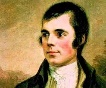       IDS           Research : Find 5 Amazing Facts about  a Burns SupperPoem – Willie Wastle                      V1&2All P4s will be learning this poem in class but please practise at home too.   STEM Challenge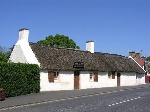 Create a 3D model of Burns’ Cottage using recycled materials.Return by week after Feb holiday.        